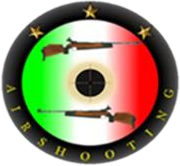 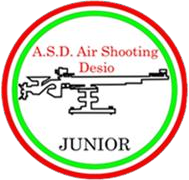 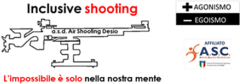 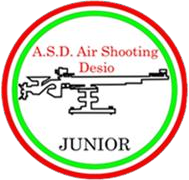 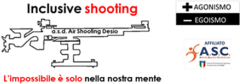 Chiedo di essere iscritto all’evento denominato                 riservato maggiorenniIl sottoscritto          nato a            iIl       Residente a              in via          civ.          Telefono     e-mail                                                                                                                                                                                                                                        N.B.Tutti i campi devono essere compilati in stampatello con scrittura chiara e leggibile Tutti i campi previsti dal modulo devono essere debitamente compilati, le domande non ritenute conformi verranno eliminate senza ulteriore comunicazione.nel caso di manifestazione promozionale aperta alla cittadinanza con la firma del presente modulo si acconsente implicitamente alla divulgazione a mezzo internet e stampa di immagini o filmati eventualmente prodotti durante la manifestazione stessa. data                                                            Firma ___________                                    riservato minorenniNome Cognome             età compiuta       , Residente a          in Via         civ                                                             Firma a cura del tutore legale del minore                                                              A.S.D. Air shooting - Via G. Agnesi c/o Centro Sportivo Comunale Desio www.airshooting.it mail airshooting@gmail.com tel. 392.7230856.C.F. 94627130159 P.Iva 09863960960Modulo iscrizione eventoGara/contest  presso sede   1^ cat           2^cat          Gara/contest  presso sede   1^ cat           2^cat          Gara/contest  presso sede   1^ cat           2^cat          Gara/contest  presso sede   1^ cat           2^cat          gara aperta al pubblico (*)       gara aperta al pubblico (*)       presso altro ente/associazionepresso altro ente/associazionePer le cene o pranzi organizzati, indicare nelle note eventuali intolleranze alimentari il numero di persone aggregate e relativa età per minoriCena sociale o gite con pranzo organizzatoCena sociale o gite con pranzo organizzaton° etàPer le cene o pranzi organizzati, indicare nelle note eventuali intolleranze alimentari il numero di persone aggregate e relativa età per minoriCena sociale o gite con pranzo organizzatoCena sociale o gite con pranzo organizzatoe le gite indicare il numero di persone aggregate e relativa età per minoriGita organizzataGita organizzatan°etàe le gite indicare il numero di persone aggregate e relativa età per minoriGita organizzataGita organizzataScelta cat 1^ categoria principale 2^ cat facoltativa (la possibilità di gara sarà decisa dall’organizzazione)   indicare con abbreviazione : PCPD /PCPO/SPTLe iscrizioni alle gare esterne dovranno essere eseguite personalmente presso l’ente/associazione organizzatrice Per intolleranze inserire note note *        Scelta cat 1^ categoria principale 2^ cat facoltativa (la possibilità di gara sarà decisa dall’organizzazione)   indicare con abbreviazione : PCPD /PCPO/SPTLe iscrizioni alle gare esterne dovranno essere eseguite personalmente presso l’ente/associazione organizzatrice Per intolleranze inserire note note *        Scelta cat 1^ categoria principale 2^ cat facoltativa (la possibilità di gara sarà decisa dall’organizzazione)   indicare con abbreviazione : PCPD /PCPO/SPTLe iscrizioni alle gare esterne dovranno essere eseguite personalmente presso l’ente/associazione organizzatrice Per intolleranze inserire note note *        Scelta cat 1^ categoria principale 2^ cat facoltativa (la possibilità di gara sarà decisa dall’organizzazione)   indicare con abbreviazione : PCPD /PCPO/SPTLe iscrizioni alle gare esterne dovranno essere eseguite personalmente presso l’ente/associazione organizzatrice Per intolleranze inserire note note *        Scelta cat 1^ categoria principale 2^ cat facoltativa (la possibilità di gara sarà decisa dall’organizzazione)   indicare con abbreviazione : PCPD /PCPO/SPTLe iscrizioni alle gare esterne dovranno essere eseguite personalmente presso l’ente/associazione organizzatrice Per intolleranze inserire note note *        